Westmoreland Community College & West Virginia University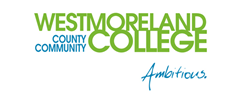 Associate of Arts Liberal Arts leading to 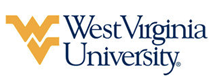 Bachelor of Arts in History (WVU-BA)Suggested Plan of StudyStudents must have a 2.0 GPA in HIS courses in order to be admitted directly into the History program upon transferring to West Virginia University.*Students should choose 3 of the 5 listed HIST electives to fulfill the West Virginia University History program’s Introductory History Course requirements. Students are required to complete proficiency of 4 semesters worth of the same foreign language to fulfill the Bachelor of Arts requirements at WVU. It is recommended that students begin this requirement at Columbus State Community College through successful completion of Foreign Language courses at the 1101 and 1102 levels. Students who choose not to do so, or wish to complete a foreign language not offered at CSCC, will need to utilize ELECTIVE credit at WVU to do so.WVU offers over 100 minors that complement major fields of study, build on students’ unique interests, expand perspectives, and broaden skills. See http://catalog.wvu.edu/undergraduate/minors/#minorsofferedtext for a list of available minors. Westmoreland students may begin completion of certain minors at WCCC by utilizing ELECTIVE hours to take courses equivalent to the minor’s introductory requirements at WVU.Students transferring to West Virginia University with an Associate of Arts or Associate of Science degree will have satisfied the General Education Foundation requirements at WVU.Students who have questions regarding this articulation agreement or the transferability of coursework may contact the WVU Office of the University Registrar. All other questions should be directed to the WVU Office of Admissions.The above transfer articulation of credit between West Virginia University and Westmoreland Community College, is approved by the Dean, or the Dean’s designee, and effective the date of the signature.  _________________           ___________________          ______________	       Print Name                    Signature		  	    DateValerie Lastinger Ph.D. Associate Dean for WVU’s Eberly College of Arts & SciencesWestmoreland Community College HoursWVU EquivalentsHoursYear One, 1st SemesterYear One, 1st SemesterYear One, 1st SemesterYear One, 1st SemesterENGL 1613ENGL 0003MTH 1603STAT 2013POL 1553POLS 1023HIS 255 or HIS 2563HIST 152 or HIST 1533Elective3General Elective3TOTAL1515Year One, 2nd SemesterYear One, 2nd SemesterYear One, 2nd SemesterYear One, 2nd SemesterENG 1643ENGL 1013Natural Science Elective4Natural Science Elective4POL 1563POLS 2503Social Science Elective3Social Science Elective3Humanities Elective3Humanities Elective3TOTAL1616Year Two, 1st SemesterYear Two, 1st SemesterYear Two, 1st SemesterYear Two, 1st SemesterPOL 2553POLS 2203Natural Science Elective4Natural Science Elective4Social Science Elective3Social Science Elective3Foreign Language 1553Foreign Language 1013Elective3General Elective3TOTAL1616Year Two, 2nd SemesterYear Two, 2nd SemesterYear Two, 2nd SemesterYear Two, 2nd SemesterPOL 2563POLS 2603Foreign Language 1563Foreign Language 1023CPT 1503CS 1013Elective3General Elective3Elective3General Elective3TOTAL1515WEST VIRGINIA UNIVERSITYWEST VIRGINIA UNIVERSITYWEST VIRGINIA UNIVERSITYWEST VIRGINIA UNIVERSITYYear Three, 1st SemesterYear Three, 1st SemesterYear Three, 2nd SemesterYear Three, 2nd SemesterFOR LANG 2033FOR LANG 2043HIST 2003HIST Concentration 13HIST Concentration 13HIST Concentration 23HIST Concentration 13Minor Course3Minor Course3Minor Course3TOTAL15TOTAL15Year Four, 1st SemesterYear Four, 1st SemesterYear Four, 2nd SemesterYear Four, 2nd SemesterHIST Concentration 23HIST 4843HIST Concentration 23Minor Course3Minor Course3General Elective3General Elective3General Elective3General Elective2TOTAL12TOTAL14